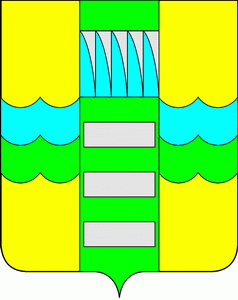 О внесении изменений в постановление Администрации муниципального образования город Саяногорск от 27.06.2014 №845 «Об утверждении тарифа на услуги МУП «Баня «Енисей» г.СаяногорскаРуководствуясь п.4 ч.1 ст.17, Федерального закона от 06.10.2003  № 131-ФЗ «Об общих принципах организации местного самоуправления в Российской Федерации», ст.8,  ст.30, ст.32 Устава муниципального образования город Саяногорск, утвержденного решением Саяногорского городского Совета депутатов от 31.05.2005 № 35, Администрация муниципального образования город СаяногорскПОСТАНОВЛЯЕТ:Внести в пункт 1 постановления Администрации муниципального образования город Саяногорск от 27.06.2014 №845 «Об утверждении тарифа на услуги МУП «Баня «Енисей» г.Саяногорска» изменение, изложив его в следующей редакции:«1. Утвердить с 01 января 2017 года тариф на услуги МУП «Баня «Енисей» г.Саяногорска  -  за одно посещение (продолжительностью - до двух часов) в размере 255,00 (двести пятьдесят пять рублей) 00 копеек.».Настоящее постановление вступает в силу с 01.01.2017г.Информационно-аналитическому отделу Администрации муниципального образования город Саяногорск опубликовать настоящее Постановление в средствах массовой информации, разместить на официальном сайте Администрации муниципального образования г.Саяногорск в сети Интернет.Контроль за исполнением настоящего постановления возложить на руководителя Комитета по жилищно-коммунальному хозяйству и транспорту г.Саяногорска.Глава муниципального образования город СаяногорскЛ.М.Быков